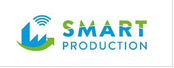 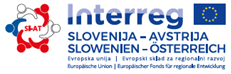 PRISTOPNA IZJAVAZA SODELOVANJE V PROJEKTU INTERREG SI – AT »SMART PRODUCTION«Ime organizacije:	_____________________________________________________________Sedež organizacije:	_____________________________________________________________Velikost organizacije (ustrezno obkrožite):Mikro podjetje (manj kot 10 zaposlenih)Majhno podjetje (manj kot 50 zaposlenih)Srednje veliko podjetje (manj kot 250 zaposlenih)ki jo zastopa(ime in priimek ter funkcija):	________________________________________________________kot kontaktno osebo za sodelovanje v projektu pooblaščam:Ime in priimek: 	________________________________________Telefon, GSM:	________________________________________E-pošta:	________________________________________S podpisom izjavljamo in se strinjamo da:1. Pristopamo k sodelovanju v projektu INTERREG SI – AT »SMART PRODUCTION« na aktivnosti “ Vzpostavitev sistema vodenja kakovosti po zahtevah ISO 9001:2015 skozi izvedbo delavnic aktivnega izobraževanja s strokovno podporo” in se s pristopno izjavo zavezujemo za aktivno sodelovanje na delavnicah in izvedbo certificiranja po zahtevah sistema vodenja kakovosti ISO 9001:2015 do konca leta 2018 ter vzdrževanja certifikata najmanj do konca leta 2020.2. V primeru nesodelovanja ali neizpolnjevanja svojih obveznosti ali če iz kakršnih koli razlogov SIQ oceni, da ni gotovo, ali bomo lahko izpolnil svoje obveznosti v navedenem roku, lahko SIQ pisno zahteva izpolnitev obveznosti. Če te obveznosti ne izpolnimo v roku 60 dni po izdani zahtevi, lahko preneha sodelovanje in SIQ po veljavnem ceniku zaračuna do tedaj dejansko nastale stroške v zvezi izvedbo zgoraj navedene aktivnosti s plačilnim rokom 45 dni. 3. V primeru neizpolnjevanj in odstopa od zgoraj navedenih obveznosti zaradi višje sile, bomo takoj pisno obvestili SIQ in v roku 45 dni po veljavnem ceniku poravnali vse do tedaj nastale dejanske stroške.ŽigKraj in datum:	______________________    Podpis odgovorne osebe:	______________________